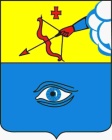 ПОСТАНОВЛЕНИЕ___29.05.2024__                                                                                          № __19/15__ г. ГлазовО праздновании Дня города Глазова в 2024 годуНа основании Федерального закона от 06.10.2003 № 131-ФЗ «Об общих принципах организации местного самоуправления в Российской Федерации», Устава  города Глазова,  ПОСТАНОВЛЯЮ:Провести общегородское мероприятие, посвящённое празднованию 346-летия города Глазова, 8 июня 2024 года (далее – общегородское мероприятие). Управлению культуры, спорта и молодежной политики Администрации города Глазова обеспечить организацию подготовки общегородского мероприятия.Муниципальному бюджетному учреждению культуры «Культурный центр «Россия» организовать проведение общегородского мероприятия. Определить время и место проведения общегородского мероприятия:стадион «Прогресс» с 11:00 до 15:00 часов; парк культуры и отдыха имени М. Горького с 12:00 до 16:00 часов; территория «Детского дома культуры» и площадь у Ледового дворца спорта «Глазов АРЕНА» с 12:00 до 16:00 часов; музыкальный сквер (ул. Кирова, 22) с 12:00 до 16:00 часов; парк культуры и отдыха имени М. Горького с 18:00 до 21:00 часов.Управлению экономики, развития города, промышленности, потребительского рынка и предпринимательства Администрации города Глазова организовать торговое обслуживание общегородского мероприятия в местах, указанных в п. 4 настоящего постановления по согласованию с организаторами мероприятия.Управлению жилищно-коммунального хозяйства Администрации города Глазова организовать благоустройство территории площадок, участвующих в проведении общегородского мероприятия.Рекомендовать Межмуниципальному отделу Министерства внутренних дел России «Глазовский» осуществить обеспечение общественного порядка и общественной безопасности в городе Глазове 8 июня 2024 года во время проведения празднования 346-летия города Глазова (по согласованию). Рекомендовать средствам массовой информации города Глазова организовать публикацию материалов, посвященных Дню города Глазова.Настоящее постановление подлежит официальному опубликованию. Контроль за исполнением настоящего постановления возложить на Первого заместителя Главы Администрации города Глазова.Администрация муниципального образования «Городской округ «Город Глазов» Удмуртской Республики»(Администрация города Глазова) «Удмурт Элькунысь«Глазкар»  кар округ»муниципал кылдытэтлэн Администрациез(Глазкарлэн Администрациез)Глава города ГлазоваС.Н. Коновалов